EMENDA IMPOSITIVA INDIVIDUAL Nº 04 AO PROJETO DE LEI N° 119/2022 DE 28 NOVEMBRO DE 2022, QUE ESTIMA A RECEITA E FIXA A DESPESA DO MUNICÍPIO DE BOM RETIRO DO SUL PARA O EXERCÍCIO DE 2023PROJETO DE LEI Nº 119/2022EMENDA IMPOSITIVA Nº 04AUTOR: Vereador DIOGO ANTONIOLLI                                                      JustificativaAs emendas impositivas são uma pequena contribuição que cada vereador pode destinar de forma individual. Assim, as presentes emendas serão destinadas para algumas entidades para que possam trazer melhorias em suas estruturas e serviços prestados a nossos munícipes.Bom Retiro do Sul, 27 de dezembro de 2022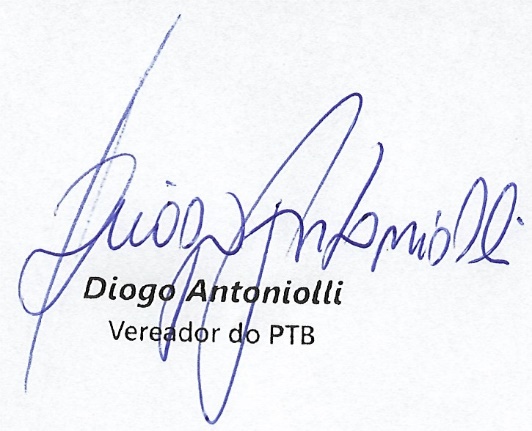 ___________________________Vereador Diogo AntoniolliEmendaDotação a              SuplementarDotação a ReduzirObjetoValor01Secretaria Municipal do Turismo Esporte Lazer99.999.0099.2.055EmendasIndividuaisPara: Associação dos Empregados da Cooperativa São João(AECOSAJO)R$ 4.758,3302Secretaria Municipal da Saúde99.999.0099.2.055EmendasIndividuaisPara: Liga de Combate ao CâncerR$ 17.379,1603Secretaria Municipal da Saúde99.999.0099.2.055EmendasIndividuaisPara:AFAMABR$ 17.379,1704Secretaria Municipal da Educação e Cultura99.999.0099.2.055EmendasIndividuaisCTG Querência da AmizadeR$ 30.000,00